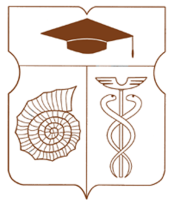 СОВЕТ ДЕПУТАТОВмуниципального округа АКАДЕМИЧЕСКИЙРЕШЕНИЕ__ 15 марта 2022 года __ № __ 05-03-2022 __О внесении изменений в Решение Совета депутатов муниципального округа Академический от 15 февраля 2022 года № 04-01-2022 «Об утверждении Плана дополнительных мероприятий по социально-экономическому развитию Академического района Юго-Западного административного округа города Москвы в 2022 году»В соответствии с частью 6 статьи 1 Закона города Москвы от 11 июля 2012 года № 39 «О наделении органов местного самоуправления муниципальных округов в городе Москве отдельными полномочиями города Москвы», постановлением Правительства Москвы от 13 сентября 2012 года № 484-ПП «О дополнительных мероприятиях по социально-экономическому развитию районов города Москвы», а также принимая во внимание согласование проекта решения главой управы Академического района города Москвы, Совет депутатов муниципального округа Академический решил:Внести в Решение Совета депутатов муниципального округа Академический от 15 февраля 2022 года № 04-01-2022 «Об утверждении Плана дополнительных мероприятий по социально-экономическому развитию Академического района Юго-Западного административного округа города Москвы в 2022 году» (далее – Решение) следующие изменения: Пункт 1 Решения изложить в следующей редакции: «Утвердить План дополнительных мероприятий по социально- экономическому развитию Академического района Юго-Западного административного округа города Москвы в 2022 году за счет средств социально-экономического развития района 2022 года в сумме 1 180 300 (один миллион сто восемьдесят тысяч триста) рублей согласно приложению к настоящему решению».Приложение Решения изложить в соответствии с Приложением к настоящему решению.Направить настоящее решение в Департамент территориальных органов исполнительной власти города Москвы, префектуру Юго-Западного административного округа города Москвы, управу Академического района города Москвы. Опубликовать настоящее решение в бюллетене «Московский муниципальный вестник» и разместить на официальном сайте муниципального округа Академический www.moacadem.ru.   Настоящее решение вступает в силу со дня его принятия.Контроль за исполнением настоящего решения возложить на временно исполняющего обязанности главы муниципального округа Академический Шефер Маргариту Викторовну.Результаты голосования: «За» - 8 «Против» - 0 «Воздержались» - 0Врио главы муниципальногоокруга Академический       							    М.В. Шефер9-2020Приложениек решению Совета депутатов муниципального округа Академический от 15.03.2022 №05-03-2022Выполнение работ по установке общедомового оборудования для маломобильных групп граждан№АдресВид работЕд. изм.Кол-воЦена за ед. (руб.)Цена за ед. (руб.)Сумма (руб.)Сумма (руб.)1Улица Кедрова д. 6 корп. 1, под. 1 (снаружи)Установка стационарного пандуса из алюминия, типа «Оптим»шт126 50026 50026 50026 5002Улица Кедрова д. 6, корп. 1, под. 1 (внутри)Установка откидного пандуса из экструдированного алюминияшт915 00015 000135 000135 0003Улица Ивана Бабушкина д. 24, под. 1 (снаружи)Установка стационарного пандуса из алюминия, типа «Оптим»шт126 50026 50026 50026 5004Улица Ивана Бабушкина д. 24, под. 1 (внутри)Установка откидного пандуса из экструдированного алюминияшт115 00015 00015 00015 0005Улица Кржижановского д. 18, корп. 3, под. 1 (снаружи)Установка стационарного пандуса из алюминия, типа «Оптим»шт126 50026 50026 50026 5006Проспект 60-летия Октября д. 21, корп. 1, под. 4 (снаружи)Установка стационарного пандуса, типа «Оптим»шт126 50026 50026 50026 5007Проспект 60-летия Октября д. 21, корп. 1, под. 4 (снаружи), 1 ед. – 3 метраУстановка перил из нержавеющей сталипог.м.312 40012 40037 20037 2008Улица Большая Черемушкинская д. 26, корп. 4, под. 1,2,3 (внутри)Установка стационарного пандуса из алюминия, типа «Оптим»шт326 50026 50079 50079 5009Проспект 60-летия Октября д. 29, корп. 1, под. 2 (снаружи), 2 ед. – 2,5 метра и 2,7 метраУстановка перил из нержавеющей сталипог.м.5,212 40012 40064 48064 48010Проспект 60-летия Октября д. 29, корп. 1, под. 3 (снаружи), 2 ед. – 1,5 метра и 2,3 метраУстановка перил из нержавеющей сталипог.м.3,812 40012 400471204712011Проспект 60-летия Октября д. 29, корп. 1, под. 4 (снаружи), 1 ед. – 2,4 метраУстановка перил из нержавеющей сталипог.м.2,4124001240029 76029 76012Проспект 60-летия Октября д. 29, корп. 1, под. 4 (внутри, с первого до второго этажа – 3 пролета)Установка откидного пандуса из экструдированного алюминияшт315 00015 00045 00045 00013Проспект 60-летия Октября д. 23, корп. 2, под. 3 (снаружи), 2 ед. – 1,2 метра и 1,5 метраУстановка перил из нержавеющей сталипог.м.2,712 40012 40033 48033 48014Проспект 60-летия Октября д. 23, корп. 2, под. 4 (снаружи) 2 ед. – 2 метра и 3,3 метраУстановка перил из нержавеющей сталипог.м.5,312 40012 40065 72065 72015Проспект 60-летия Октября д. 25, корп. 1, под. 3 (снаружи), 1 ед. – 2,3 метраУстановка перил из нержавеющей сталипог.м.2,312 40012 40028 52028 52016Проспект 60-летия Октября д. 25, корп. 1, под. 4 (снаружи), 1 ед. – 3 метраУстановка перил из нержавеющей сталипог.м.312 40012 40037 20037 20017Проспект 60-летия Октября д. 25, корп. 2, под. 1 (снаружи), 1 ед. – 4,4 метраУстановка перил из нержавеющей сталипог.м.4,412 40012 40054 56054 56018Проспект 60-летия Октября д. 25, корп. 2, под. 2 (снаружи), 2 ед. – 2,7 метра и 2,9 метраУстановка перил из нержавеющей сталипог.м.5,612 40012 40069 44069 44019Проспект 60-летия Октября д. 27, корп. 1, под. 1 (снаружи), 1 ед. – 2,7 метраУстановка перил из нержавеющей сталипог.м.2,712 40012 40033 48033 48020Проспект 60-летия Октября д. 27, корп. 1, под. 2 (снаружи), 2 ед. – 1,3 метра и 2,1 метраУстановка перил из нержавеющей сталипог.м.3,412 40012 40042 16042 16021Проспект 60-летия Октября д. 27, корп. 1, под. 3 (снаружи), 1 ед. – 1,4 метраУстановка перил из нержавеющей сталипог.м.1,412 40012 40017 36017 36022Проспект 60-летия Октября д. 27, корп. 2, под. 4 (снаружи), 1 ед. – 3,3 метраУстановка перил из нержавеющей сталипог.м.3,312 40012 40040 92040 92023Улица Большая Черемушкинская, д. 2, корп. 5, под. 1 (снаружи), 2 ед. – 1,6 метра и 1,9 метраУстановка перил из нержавеющей сталипог.м.3,512 40012 40043 40043 40024Улица Большая Черемушкинская, д. 2, корп. 5, под. 2 (снаружи), 1 ед. – 1,6 метраУстановка перил из нержавеющей сталипог.м.1,612 40012 40019 84019 84025Улица Большая Черемушкинская, д. 2, корп. 5, под. 3 (снаружи), 2 ед. – 2,5 метра и 2 метраУстановка перил из нержавеющей сталипог.м.4,512 40012 40055 80055 80026Улица Большая Черемушкинская, д. 2, корп. 5, под. 4 (снаружи), 2 ед. – 1,5 метра и 1,5 метраУстановка перил из нержавеющей сталипог.м.312 40012 40037 20037 20027Улица Шверника, д. 5, под. 6 (снаружи), 1 ед. – 1,2 метраУстановка перил из нержавеющей сталипог.м.1,2124001240014 88014 88027Улица Шверника, д. 5, под. 6 (снаружи), 1 ед. – 1,2 метраУстановка перил из нержавеющей сталипог.м.1,2124001240014 88014 88028Улица Шверника, д. 5, под. 6 (внутри), 1 ед. – 2,2 метраУстановка перил из нержавеющей сталипог.м.2,2124001240027 28027 28028Улица Шверника, д. 5, под. 6 (внутри), 1 ед. – 2,2 метраУстановка перил из нержавеющей сталипог.м.2,2124001240027 28027 280ИТОГО: ИТОГО: ИТОГО: ИТОГО: ИТОГО: ИТОГО: 1 180 3001 180 300